								Приложение							к постановлению администрации						МО «Зеленоградский муниципальный округ							Калининградской области»							от  08.09.2022 № 2656/1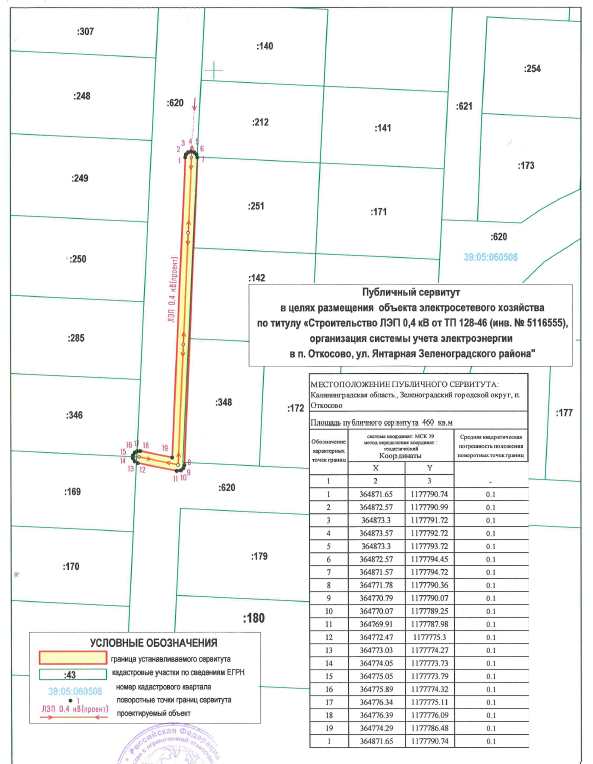 